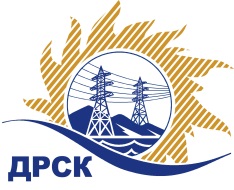 Акционерное Общество«Дальневосточная распределительная сетевая  компания»Протокол № 542/УКС-ВПЗаседания закупочной комиссии по выбору победителя по открытому запросу цен на право заключения договора на выполнение работ «Мероприятия по строительству и реконструкции для технологического присоединения потребителей г. Благовещенска и Благовещенского района к сетям 10/0,4 кВ»,   закупка 2104 р. 2.1.1 ГКПЗ 2017 г.ПРИСУТСТВОВАЛИ: члены постоянно действующей Закупочной комиссии АО «ДРСК»  2-го уровня.ВОПРОСЫ, ВЫНОСИМЫЕ НА РАССМОТРЕНИЕ ЗАКУПОЧНОЙ КОМИССИИ: О  рассмотрении результатов оценки заявок Участников.О признании заявок соответствующими условиям Документации о закупкеОб итоговой ранжировке заявокО выборе победителя открытого запроса цен.РЕШИЛИ:По вопросу № 1:Признать объем полученной информации достаточным для принятия решения.Принять цены, полученные на процедуре вскрытия конвертов с заявками участников.По вопросу № 2:Признать заявки ООО "ВостокЭнергоСоюз" 
(ИНН/КПП 2801169250/280101001), ООО "ЭНЕРГОСТРОЙ" 
(ИНН/КПП 2801163836/280101001) соответствующими условиям Документации о закупке и принять их к дальнейшему рассмотрению.По вопросу № 3:Утвердить итоговую ранжировку заявок:По вопросу № 4:1. Признать победителем открытого запроса цен «Мероприятия по строительству и реконструкции для технологического присоединения потребителей г. Благовещенска и Благовещенского района к сетям 10/0,4 кВ»,  участника, занявшего первое место в итоговой ранжировке по степени предпочтительности для Заказчика ООО "ЭНЕРГОСТРОЙ" 
ИНН/КПП 2801163836/280101001   на условиях: стоимость заявки 4 709 458.58 руб. без учета НДС (5 557 161.12 руб. с учетом НДС). Срок выполнения работ: с момента заключения договора по 15.08.2017. Условия оплаты: Без аванса. Текущие платежи выплачиваются Заказчиком (ежемесячно или за этап) в течение 30 (тридцати) календарных дней с момента подписания актов выполненных работ обеими сторонами. Окончательная оплата производится в течение 30 (тридцати) календарных дней со дня подписания акта ввода в эксплуатацию. Гарантийные обязательства: на своевременное и качественное выполнение работ, а так же на устранение дефектов, возникших по вине Подрядчика составляет 5 (пять) лет. Гарантия на материалы и оборудование, поставляемые Подрядчиком – 5 (пять) лет.Исп. Коротаева Т.В.(4162)397-205Благовещенск ЕИС № 31705266646(МСП)«24» июля  2017 г.№Наименование участника и его адресСтоимость заявки на участие в запросе цен1ООО "ВостокЭнергоСоюз" 
ИНН/КПП 2801169250/280101001 4 718 796.68 руб. без учета НДС5 568 180.08 руб. с учетом НДС2ООО "ЭНЕРГОСТРОЙ" 
ИНН/КПП 2801163836/280101001 4 709 458.58 руб. без учета НДС5 557 161.12 руб. с учетом НДСМесто в итоговой ранжировкеНаименование участника и его адресЦена заявки на участие в закупке, руб. без учета НДССтрана происхождения1 местоООО "ЭНЕРГОСТРОЙ" 
ИНН/КПП 2801163836/280101001 4 709 458.58РФ2 местоООО "ВостокЭнергоСоюз" 
ИНН/КПП 2801169250/280101001 4 718 796.68РФСекретарь комиссии 1 уровня АО «ДРСК»______________________М.Г. Елисеева